KHYBER PAKHTUNKHWA PUBLIC SERVICE COMMISSION Cantt:Website: www.kppsc.gov.pkTele: Nos. 091-9214131, 9213563, 9213750, 9212897     Dated: 29.04.2021ADVERTISEMENT NO. 05/ 2021Online applications are invited for the following posts from Pakistani citizens having domicile of Khyber Pakhtunkhwa by 19.05.2021. (Till 5:00 PM).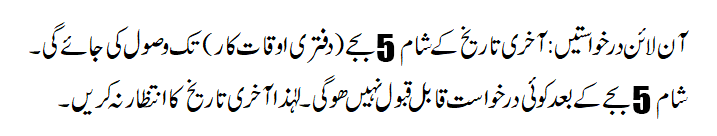 SYLLABUSThere shall be a syllabus based Competitive Exam to the post of Provincial Planning Services Officer (B-17). Please find detailed syllabus and standard of Examination for the Provincial Planning Services (PPS) Officers from https://www.kppsc.gov.pk/downloadsGENERAL CONDITIONSCandidates are required to make correct entries in the online application which can be documentarily proved as on the basis of their claim/ entries they will be called for test/ interview.Call letters for test will be placed on KP PSC website. Candidates must keep visiting the PSC website time to time.Age shall be reckoned on 01.01.2021. Maximum age limit as prescribed in the recruitment rules shall be relaxed upto Ten years for Disable persons/Widows/Divorce and Govt: servants who have completed two years continuous service and upto 03 years for candidates belonging to backward areas specified in the appendix attached to the Khyber Pakhtunkhwa Initial Appointment to Civil Posts (Relaxation of Upper Age Limit) Rules, 2008. However, a candidate shall be allowed relaxation in age in one of the above categories provided that the candidates from backward areas, in addition to automatic relaxation of three years shall be entitled to one of the relaxations available to govt. servants, general or disable candidates, whichever is relevant and applicable to them. Employees or Ex-employees of development projects of the govt. of Khyber Pakhtunkhwa and employees or Ex-employees of development projects of the Federal Govt: under the administrative control of the govt. of Khyber Pakhtunkhwa shall also be entitled to age relaxation equal to the period served in the projects, subject to a maximum limit of ten years provided that this age relaxation shall not be available in conjunction with any other provisions of the age relaxation rules.Applicants married to Foreigners are considered only on production of the Govt: Relaxation Orders.Employees of Govt:/ Semi-govt/ autonomous/ semi-autonomous bodies may apply directly but their departmental permission certificates shall be required before interview/ competitive examination. The Zonal and Merit Quotas shall be strictly followed in the allocation of seats. Government reserves the right to increase/decrease or to fill or not to fill any post.Only the qualification etc possessed on the closing date of the Advt: shall be taken into account.In case large number of candidates, the Commission may hold a Screening/ Ability Test for shortlisting of candidates to a manageable level. The  candidates  shall  attach  the  domicile  certificate  which  had  been issued to them by the competent authority before the last date fixed for receipt  of  applications.  No  alteration  in  the  entries  with  regard  to domicile  certificate  shall  be  accepted  subsequently.  Domicile once produced shall be final. A candidate shall be entitled for having one domicile only otherwise he / she shall become ineligible.Female Candidate  if  married  before  entry  into  government  service shall acquire the domicile of her husband. If otherwise she will possess her own domicile. However, a female married  candidate,  if  wants  to retain her own domicile, shall inform the Commission in writing before test/ examination.Candidates applying against disable quotas will be required to submit/ produced disability certificate issued by the Board of Rehabilitation/ District Assessment Board for disabled persons stating their disability on the basis of report by standing Medical boardThere shall be competitive examination to the posts for the purpose of selection as per syllabus available on website https://www.kppsc.gov.pk/downloadsGrace Marks are not allowed.Note:  	On detailed scrutiny of the applications after screening test/ written examination, if any candidate is found ineligible in any respect under the rules for the examination, his/ her candidature will be cancelled/ rejected regardless of the fact whether he/she has appeared in the examination or qualified therein. To avoid frustration the candidates are advised in their own interest to make sure before appearing in the examination that they fulfill all the requirements of the rules relating to the examination.   (GHULAM DASTGIR AHMAD) DIRECTOR EXAMINATIONSKHYBER PAKHTUNKHWA PUBLIC SERVICE COMMISSIONApplications other than online will not be accepted. To apply, visit any Jazz Cash & Easy Paisa Agent, deposit application fee of RS.500/- excluding service charges up to official timing of the closing date and get transaction I.D through SMS. Visit PSC website www.kppsc.gov.pk and apply online. Candidates are advised to fill in all the columns carefully as change(s) will not be allowed after submission. Candidates are required to submit only one application.A candidate shall be entitled for having one domicile only otherwise he / she shall become ineligible.Documents are not required at the time of submission of application; candidates who qualify the Screening test if held will have to submit their documents within one week time after announcement of the result.S#Planning and Development Department1FORTY FIVE (45) POSTS OF PROVINCIAL PLANNING SERVICE (PPS) QUALIFICATION: - “At least Second Division sixteen(16) years education from a recognized university or equivalent qualification in any of the field namely Economics, Development Studies, Agriculture Science, Health Planning and Management, Industrial Economics, Educational Planning and Management, Statistics, Business Administration, Commerce, Computer Science and Information Technology,  Environmental Management, Environmental Engineering, Developmental Management, B.Sc / B.E Degree in Civil Engineering, Electrical Engineering, Urban and Regional Planning, City Development, Regional Planning, Town Planning, Industrial Engineering, Mining Engineering, Public Health Engineering and Transport Engineering” AGE LIMIT:    21 to 30 years.                 BPS: 17                Gender: Male/FemaleALLOCATION: 